TEMAT: ATRAKCJE TURYSTYCZNE CZECH I SŁOWACJI.Zapisz temat w zeszycie.Przepisz i uzupełnij notatkęCzechy i Słowacja to kraje atrakcyjne turystycznie, o czym świadczy rosnąca liczba odwiedzających ją turystów.Czechy są znane głównie ze względu na dziedzictwo kulturowe. Znajdują się tam liczne zamki, pałace, a w wielu miastach- także pięknie zachowane starówki.Słowacja to raj dla miłośników kąpieli termalnych oraz turystyki aktywnej, np. sportów zimowych, wędrówek po górach, zwiedzania jaskiń.Ustal, którego kraju dotyczą poniższe opisy. Zaznacz literę we właściwej kolumnie. Niektóre opisy dotyczą obu krajów. Zaznaczone litery, odczytane z góry na dół, utworzą hasło.Hasło: _______________________________________________________. Państwem, w którym rozwija się ona szczególnie intensywnie, jest ___________________________.2. Rozwiąż krzyżówkę.Poziomo:4. Można je podziwiać w Słowackim Raju i Czeskim Raju.6. ... termalne w gorącym basenie.8. Najstarsza dzielnica Pragi.9. Skalne... w północnych Czechach.Pionowo:1. Góry w północnej części Czech.2. Słowacka miejscowość, w której znajduje się  XV-wieczny drewniany kościół.3. Zamek... koło Lewoczy.5. Uliczka w Pradze słynąca z kolorowych domów.7. Wielki łańcuch górski, który znajduje się między innymi na obszarze Słowacji, Polski i Rumunii.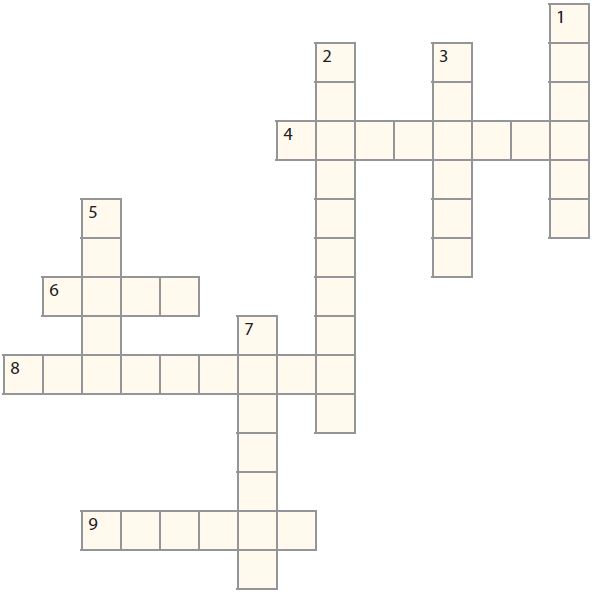 Lp.Który kraj opisano w poniższych zdaniach?CzechySłowacja1Na północy tego kraju leżą Sudety, a na południu – Szumawa.TA2Walutą tego kraju jest euro.JU3Nie ma dostępu do morza.RY4Stolicą tego kraju jest Bratysława.CS5Stolica tego kraju to Praga.TA6Jest to kraj o niewielkiej liczbie ludności i niskim przyroście naturalnym.YK7Panuje tam klimat umiarkowany ciepły przejściowy oraz kontynentalny.AW8Dla gospodarki tego kraju duże znaczenie ma turystyka.OA9Produkuje się tu samochody i części do nich.KT10Powierzchnia tego kraju wynosi 48 800 km2.ŁY11Gęstość zaludnienia to 134 os./km2.WS12Jest południowym sąsiadem Polski.NA